LĪVĀNU NOVADA PAŠVALDĪBAReģistrācijas Nr. 90000065595, Rīgas iela 77, Līvāni, Līvānu novads, LV – 5316tel. 65307250, www.livani.lv e-pasts pasts@livani.lv LĪVĀNOSAPSTIPRINĀTSar Līvānu novada domesprivatizācijas un pašvaldības mantasatsavināšanas komisijas2024. gada 18. martasēdes protokola Nr. 1.3.17/24/10lēmumu Nr. 6Nekustamā īpašuma Jersikas pagastā, Līvānu novadāIZSOLES NOTEIKUMIŠie izsoles noteikumi nosaka kārtību, kādā tiks rīkota Līvānu novada pašvaldībai piederošā nekustamā īpašuma ar kadastra numuru 7652 002 0234, Jersikas pagastā, Līvānu novadā (turpmāk -Objekts), izsole atbilstoši Publiskas personas mantas atsavināšanas likumam.Ziņas par izsolē pārdodamo objektu:Izsolē tiek pārdots: nekustamais īpašums Jersikas pagastā, Līvānu novadā, kadastra numurs 7652 002 0234, kas sastāv no 1 (vienas) zemes vienības 0,0787 ha platībā, ar kadastra apzīmējumu 7652 002 0234, Latgales rajona tiesas Jersikas pagasta zemesgrāmatas nodalījums Nr. 100000705817, turpmāk tekstā – Objekts.Uz Objekta atrodas pirmsreģistrētas apvidū esošas būves, ar kadastra apzīmējumu 7652 002 0233 002, daļa. Kopējā zemes platība 0,0787 ha.Īpašnieks: Līvānu novada pašvaldība, reģistrācijas numurs 90000065595.Nekustamā īpašuma lietošanas mērķis: 0601 – individuālo dzīvojamo māju apbūve.Līvānu novada pašvaldībai piederošais nekustamais īpašums nav nepieciešams pašvaldības autonomo funkciju veikšanai.Izsoli organizē Līvānu novada domes Privatizācijas un pašvaldības mantas atsavināšanas komisija (turpmāk - Komisija). Izsole notiks 2024. gada 30. aprīlī plkst. 1000, Rīgas ielā 77, Līvānos, Līvānu novadā, sēžu zālē (1. stāvā).Ar izsoles noteikumiem var iepazīties Līvānu novada pašvaldības tīmekļvietnē www.livani.lv . Sludinājumu par Objektu normatīvajos aktos noteiktajā kārtībā publicē oficiālajā izdevumā "Latvijas Vēstnesis", Līvānu novada pašvaldības tīmekļvietnē www.livani.lv. Informācija par izsoli, norādot izsoles organizētāja nosaukumu, tā adresi un tālruņa numuru, izliekama labi redzamā vietā pie attiecīgā nekustamā īpašuma.Papildu informāciju par Objektu var iegūt Līvānu novada pašvaldības administrācijas Nekustamo īpašumu un vides pārvaldības nodaļā, Rīgas ielā 77, Līvānos, Līvānu novadā (tālrunis saziņai 65307261) vai Jersikas pagasta pārvaldē (tālrunis saziņai 65329542, 29550782).Ar objektu var iepazīties dabā iepriekš sazinoties ar Jersikas pagasta pārvaldes vadītāju Anitu Lietaunieci, tālr. 29550782.Pārdošanas metode: mutiskā izsole ar augšupejošu soli.Objekta nosacīta cena, kas ir arī izsoles sākumcena: 1100,00 EUR (viens tūkstotis viens simts eiro un 00 centi).Maksāšanas līdzeklis: EUR (eiro) 100% apmērā.Izsolei var pieteikties, iesniedzot pieteikumu Līvānu novada pašvaldībā, Rīgas iela 77, Līvāni, Līvānu novads, Latvijas Republikas oficiālā izdevuma „Latvijas Vēstnesis” izsludinātajā termiņā līdz 2024. gada 26. aprīļa plkst.1200. Izsolē piedalās pretendenti, kas līdz 2024. gada 26. aprīlim piesakās uz Objekta izsoli un līdz 2024. gada 26. aprīlim (ieskaitot) iemaksā dalības maksu 30,00 EUR (trīsdesmit eiro, 00 centi) un nodrošinājumu 10% no Objekta sākumcenas, t.i.                   110,00 EUR (viens simts desmit eiro, 00 centi) ieskaitot Līvānu novada pašvaldības kontā: SEB banka, UNLALV22, konta Nr. LV14UNLA0050018690074.Komisija sazināsies ar izsoles pretendentiem, ja izsoles norises vieta tiks mainīta.Izsoles dalībniekam (juridiskai personai) jāiesniedz šādi dokumenti:Pieteikums par piedalīšanos izsolē.Pilnvarojums, kas apliecina juridiskās personas pārstāvības tiesības. Ja izsolē piedalās valdes priekšsēdētājs, valdes loceklis, kuri darbojas pamatojoties uz statūtiem vai zemnieku saimniecības īpašnieks, pilnvara nav nepieciešama.Kvīts par nodrošinājuma un dalības maksas samaksu.Izsoles dalībniekam (fiziskai personai) jāiesniedz šādi dokumenti:Pieteikums par piedalīšanos izsolē;Kvīts par nodrošinājuma un dalības maksas samaksu.Pieteikumā jānorāda:Iesniedzēja vārds, uzvārds vai nosaukums;Adrese;Norēķinu konta numurs kredītiestādē;Piekrišana izsoles noteikumiem.Pieteikumi, kas neatbilst izsoles noteikumu prasībām, uzskatāmi par nederīgiem.Ja Komisija publiskajās datubāzēs nevar iegūt informāciju par attiecīgo juridisko personu vai personālsabiedrību, tā ir tiesīga papildus pieprasīt no juridiskās personas vai personālsabiedrības valsts reģistra iestādes izziņu par attiecīgo juridisko personu vai personālsabiedrību (izziņa ir derīga, ja tā izsniegta ne agrāk par sešām nedēļām no izsoles dienas). Piesakoties dalībai izsolē, izsoles dalībnieki ir iepazinušies ar objekta faktisko stāvokli un neizvirza nekādas pretenzijas par to.1 (viena) gada laikā pēc pirkuma līguma noslēgšanas, pircējam jāveic patvaļīgās būvniecības seku novēršana.Personām, kurām ir parādsaistības pret Līvānu novada pašvaldību, nav tiesību piedalīties izsolē.Izsoles organizētāja un rīkotāja atbildīgās amatpersonas, kā arī citas personas, kuras saskaņā ar amata pienākumiem vai atsevišķu uzdevumu ir klāt mantas pārdošanā izsolē (tās organizēšanā, rīkošanā), nedrīkst paši būt pircēji, kā arī nedrīkst pirkt citu uzdevumā. Izsolē var piedalīties, ja pieteikums iesniegts sludinājumā noteiktajā termiņā un izpildīti izsoles priekšnoteikumi. Komisija sastāda to personu sarakstu, kuras ir izpildījušas izsoles priekšnoteikumus. Komisija pārliecinās par solītāju ierašanos izsolē pēc iepriekš sastādītā saraksta.Izsoles dalībnieku sarakstā ieraksta katra dalībnieka vārdu un uzvārdu vai nosaukumu, kā arī solītāja pārstāvja vārdu un uzvārdu. Atsakoties no turpmākās solīšanas, katrs Objekta izsoles dalībnieks apstiprina ar parakstu izsoles dalībnieku sarakstā savu pēdējo solīto cenu. Izsoles dalībnieki pirms izsoles sākšanas paraksta izsoles noteikumus. Izsoles kārtība:Pie ieejas izsoles telpā izsoles dalībnieki uzrāda personu apliecinošu dokumentu, uz kuras pamata viņiem izsniedz kartīti ar numuru, kas atbilst reģistrācijas žurnālā ierakstītajam kārtas numuram.Ja noteiktajā laikā uz izsoli ierodas tikai viens dalībnieks, izsoles vadītājs piedāvā šim dalībniekam solīt Objekta nosacīto cenu un viņš kļūst par izsoles uzvarētāju, ja ir pārsolījis Objekta sākumcenu par vismaz vienu soli. Izsoles gaita tiek protokolēta. Izsoles vadītājs atklāj izsoli un raksturo pārdodamo Objektu, paziņo tā pārdošanas sākumcenu, kā arī izsoles soli – 110,00 EUR (viens simts desmit eiro, 00 centi), par kādu paaugstināms katrs nākamais solījums. Izsoles dalībnieks izsoles gaitā var nosaukt lielāku pārdodamā Objekta cenu, kuras solis nav mazāks par izsoles noteikumos noteikto soli. Izsolē starp tās dalībniekiem aizliegta vienošanās, skaļa uzvedība un traucējumi, kas varētu iespaidot izsoles rezultātus un gaitu.Izsoles dalībnieki solīšanas procesā paceļ savu reģistrācijas kartīti ar numuru. Izsoles vadītājs atkārto pirmā solītāja reģistrācijas numuru un nosauc piedāvāto cenu. Piedāvātās cenas pieaugums nedrīkst būt mazāks par izsoles soli. Ja neviens no dalībniekiem vairs augstāku cenu nepiedāvā, izsoles vadītājs trīs reizes atkārto pēdējo augstāko cenu un fiksē to ar āmura piesitienu. Persona, kura solījusi pēdējo augstāko cenu, uzrāda dalībnieka reģistrācijas numuru un nosolītā cena tiek ierakstīta protokolā un apstiprina ar parakstu izsoles dalībnieku sarakstā savu pēdējo solīto cenu.Izsoles dalībnieks, kurš ir nosolījis visaugstāko cenu, ar savu parakstu apstiprina izsoles dalībnieku sarakstā norādītās cenas atbilstību nosolītajai cenai.Pēc izsoles Komisija paziņo par izsoles rezultātiem un paraksta izsoles protokolu un apstiprina izsoles protokolu septiņu dienu laikā pēc izsoles.Visa izsolē nosolītā cena tiek uzskatīta par nekustamā īpašuma pirkuma maksu. Objekta nosolītājs augstāko nosolīto cenu samaksā viena mēneša laikā pēc izsoles. Iemaksātā nodrošinājuma summa tiek ieskaitīta pirkuma summā.Ja Objekta nosolītājs noteiktajā termiņā nesamaksā nosolīto cenu, tad viņš zaudē tiesības uz nosolīto Objektu. Nodrošinājums un dalības maksa šajā gadījumā netiek atmaksāta.Ja izsoles dalībnieks vismaz vienu dienu pirms izsoles dienas atsauc savu dalību izsolē, pamatojoties uz dalībnieka iesniegumu, viņam tiek atmaksāta gan iemaksātā dalības maksa, gan nodrošinājuma summa. Dalībniekam, kurš ir iemaksājis dalības maksu un nodrošinājumu, bet nav ieradies uz izsoli, tiek atmaksāts nodrošinājums, bet izsoles dalības maksa netiek atmaksāta. Ja izsole nenotiek, nepiesakās neviens izsoles dalībnieks, Komisija izstrādā jaunus Objekta izsoles noteikumus.Pēc izsoles, Līvānu novada pašvaldības dome apstiprina izsoles rezultātus ne vēlāk kā 30 (trīsdesmit) dienu laikā pēc nosolītās cenas pilnīgas samaksas. Līvānu novada pašvaldība un objekta nosolītājs noslēdz Objekta pirkuma līgumu 30 (trīsdesmit) dienu laikā pēc izsoles rezultātu apstiprināšanas. Nekustamā īpašuma pirkuma līgumu paraksta pašvaldības domes priekšsēdētājs. Ja izsoles dalībnieks nav izpildījis šo noteikumu 36. punktu, izsoles Objekts tiek piedāvāts nākamajam augstākās cenas nosolītājam.Izsoles dalībniekam, kas nav nosolījis izsolīto Objektu, divu nedēļu laikā tiek atmaksāts nodrošinājums.Par šajos noteikumos nereglamentētajiem jautājumiem pieņemt lēmumu ir tiesības Komisijai, par to izdarot attiecīgu ierakstu Komisijas sēdes protokolā.Sūdzības par izsoli var iesniegt Līvānu novada pašvaldības domei 3 (triju) darba dienu laikā no izsoles dienas.Līvānu novada domesprivatizācijas un pašvaldības mantasatsavināšanas komisijaspriekšsēdētājs                               					             G. Pastars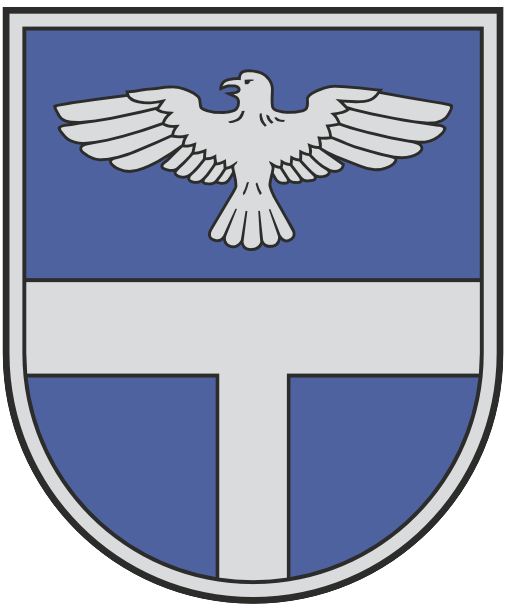 